ΘΕΜΑ: Πρόσκληση υποβολής προσφορών για την Συντήρηση και επισκευή όλων των ανέλκυστήρων (35 τμχ) των κτηρίων του Πανεπιστημίου Κρήτης στο Ηράκλειο Υποέργο 3.ΠΡΟΣΚΛΗΣΗ ΕΚΔΗΛΩΣΗΣ ΕΝΔΙΑΦΕΡΟΝΤΟΣΑντικείμενο της υπό ανάθεση προμήθειας και εγκατάστασης και προϋπολογισμός.Το Πανεπιστήμιο Κρήτης έπειτα από απόφαση Πρύτανη με αρ. πρωτ. 1392/23-01-2024 (ΑΔΑ 6ΓΑ7469Β7Γ-6ΕΧ), προβαίνει σε δημόσια πρόσκληση εκδήλωσης ενδιαφέροντος για την Συντήρηση και επισκευή όλων των ανέλκυστήρων (35 τμχ) των κτηρίων του Πανεπιστημίου Κρήτης στο Ηράκλειο Υποέργο 3.Ο συνολικός προϋπολογισμός ανέρχεται στο ποσό των 29.512,00€ συμπεριλαμβανομένου Φ.Π.Α., και θα βαρύνει τον προϋπολογισμό του Ε.Π.Α./Τ.Π.Α. 2021-2025 του Υπουργείου Παιδείας, Έρευνας και Θρησκευμάτων της ΣΑΝΑ 346 MIS 5189964, Κωδικό Έργου 2023ΝΑ34600082 και Τίτλο: ΣΥΝΤΗΡΗΣΕΙΣ - ΕΠΙΣΚΕΥΕΣ ΗΛΕΚΤΡΟΜΗΧΑΝΟΛΟΓΙΚΩΝ ΕΓΚΑΤΑΣΤΑΣΕΩΝ ΚΑΙ ΣΥΝΑΦΩΝ ΥΠΟΔΟΜΩΝ  ΤΟΥ ΠΑΝΕΠΙΣΤΗΜΙΟΥ ΚΡΗΤΗΣ (2023-2025) κατ.1.0. Εγκεκριμένο αίτημα στο ΚΗΜΔΗΣ 24REQ014204371 2024-02-01.Η παρούσα πρόσκληση θα δημοσιευθεί  στην ιστοσελίδα του Πανεπιστημίου Κρήτης στην ηλεκτρονική διεύθυνση: http://www.uoc.gr στο μητρώο συμβάσεων ΚΗΜΔΗΣ και στην ιστοσελίδα www.2810.gr.Περιεχόμενο και υποβολή προσφορώνΟι προσφέροντες, καλούνται να υποβάλλουν την οικονομική τους προσφορά σε ενιαίο σφραγισμένο φάκελο που θα αναγράφει τα στοιχεία του προσφέροντα, τον αριθμό πρωτοκόλλου της Πρόσκλησης Εκδήλωσης Ενδιαφέροντος και θα απευθύνεται στο Τμήμα Προμηθειών του Πανεπιστημίου Κρήτης στο Ηράκλειο. Ο φάκελος της προσφοράς θα περιλαμβάνει την οικονομική προσφορά, υπογεγραμμένη από τον προσφέροντα ή το νόμιμο αυτού εκπρόσωπο.Οι προσφορές κατατίθενται στο Τμήμα Πρωτοκόλλου, Κτήριο Διοίκησης Ι (Ισόγειο – Γραφείο 20)  του Πανεπιστημίου Κρήτης, (Πανεπιστημιούπολη Βουτών Ηράκλειο Κρήτης). Οι προσφέροντες  μπορούν να καταθέτουν την προσφορά τους στην ως άνω διεύθυνση προσωπικώς ή με εκπρόσωπό τους και ταχυδρομικώς.Χρόνος παράδοσης: από την ημερομηνία ανάρτησης της νομικής δέσμευσης  έως 31/12/2025 Η συντήρηση και η επισκευή θα γίνει με ευθύνη και έξοδα του αναδόχου, στα κτήρια του Πανεπιστημίου Κρήτης στο Ηράκλειο, σε χώρους που θα υποδειχθούν από την υπηρεσία.Η οικονομική προσφορά, δεν θα πρέπει να υπερβαίνει την προϋπολογισμένη δαπάνη.Η ανάθεση θα γίνει στον ανάδοχο με την πλέον συμφέρουσα από οικονομική άποψη προσφορά βάσει της τιμής, που πληροί τις προδιαγραφές του ΠΑΡΑΡΤΗΜΑΤΟΣΗ προσφορά θα αφορά στο σύνολο της υπηρεσίας και όχι σε μέρος αυτής.Εναλλακτικές προσφορές καθώς και προσφορές που παρελήφθησαν εκπρόθεσμα δε θα γίνονται δεκτές. Οι προσφορές δεν πρέπει να φέρουν παρατυπίες και διορθώσεις (σβησίματα, διαγραφές, προσθήκες, κλπ). Αν υπάρχει διόρθωση, προσθήκη κλπ. θα πρέπει να είναι καθαρογραμμένη και να έχει μονογραφεί από τον προσφέροντα. Οι προσφέροντες δεν δικαιούνται ουδεμία αποζημίωση για δαπάνες σχετικές με τη συμμετοχή τους.Οι προσφέροντες θεωρείται ότι αποδέχονται πλήρως και ανεπιφυλάκτως όλους τους όρους της πρόσκλησης και δεν δύνανται, με την προσφορά τους ή με οποιονδήποτε άλλο τρόπο να αποκρούσουν ευθέως ή εμμέσως τους όρους αυτούς.Ισχύς των προσφορών Οι προσφορές ισχύουν και δεσμεύουν τους συμμετέχοντες στην πρόσκληση για εκατόν είκοσι (120) ημέρες από την επόμενη της καταληκτικής ημερομηνίας υποβολής προσφορών. Προσφορές που αναφέρουν μικρότερο χρόνο ισχύος απορρίπτονται ως απαράδεκτες.Η ανακοίνωση επιλογής αναδόχου μπορεί να γίνει και μετά τη λήξη της ισχύος της προσφοράς, δεσμεύει όμως τον υποψήφιο ανάδοχο μόνο εφόσον αυτός την αποδεχθεί. Σε περίπτωση άρνησης του επιλεχθέντος, η ανάθεση γίνεται στον δεύτερο κατά σειρά επιλογής.Αξιολόγηση των προσφορών- ανάθεσηΤο κριτήριο ανάθεσης είναι η πλέον συμφέρουσα από οικονομική άποψη προσφορά μόνο βάσει τιμής.Σε περίπτωση ύπαρξης περισσότερων της μίας αποδεκτών ισότιμων προσφορών, η ανάθεση γίνεται με κλήρωση μεταξύ των υποψήφιων αναδόχων που μειοδότησαν, σύμφωνα με τα οριζόμενα στις διατάξεις του αρ. 90 του Ν. 4412/2016 (ΦΕΚ Α΄147).Επιπλέον η Αναθέτουσα Αρχή, διατηρεί το δικαίωμα για ματαίωση της διαδικασίας και την επανάληψή της με τροποποίηση ή μη των όρων. Οι συμμετέχοντες δεν έχουν καμιά οικονομική απαίτηση σε τέτοια περίπτωση.Μετά τη κοινοποίηση της σχετικής απόφασης ανάθεσης, ο ανάδοχος που θα επιλεγεί, θα κληθεί να υπογράψει σχετική σύμβαση με το Πανεπιστήμιο Κρήτης προσκομίζοντας τα απαιτούμενα δικαιολογητικά. Ο οικονομικός φορέας ο οποίος θα επιλεγεί να  του ανατεθεί η σύμβαση είναι υποχρεωμένος μετά από αίτημα της Αναθέτουσας Αρχής, να προσκομίσει προς απόδειξη της μη συνδρομής των λόγων αποκλεισμού από διαδικασίες σύναψης δημοσίων συμβάσεων των παρ.1 και 2 του άρθρου 73 του Ν.4412/2016, τα παρακάτω δικαιολογητικά:α.   Απόσπασμα ποινικού μητρώου (Η υποχρέωση αφορά ιδίως: αα) στις περιπτώσεις εταιρειών περιορισμένης ευθύνης (Ε.Π.Ε.) και προσωπικών εταιρειών (Ο.Ε. και Ε.Ε.), τους διαχειριστές, ββ) στις περιπτώσεις ανωνύμων εταιρειών (Α.Ε.), τον Διευθύνοντα Σύμβουλο, καθώς και όλα τα μέλη του Διοικητικού Συμβουλίου), ή εναλλακτικά υπεύθυνη δήλωση που να δηλώνεται ότι δεν συντρέχουν οι λόγοι αποκλεισμού της  παρ. 1, του άρθρου 73 του Ν.4412 (εκ μέρους του οικονομικού φορέα σε περίπτωση φυσικού προσώπου ή σε περίπτωση νομικού προσώπου την υποβολή αυτής εκ μέρους του νομίμου εκπροσώπου)β.  Φορολογική ενημερότηταγ.  Ασφαλιστική ενημερότητα δ. Νομιμοποιητικά έγγραφαΠληρωμήΗ πληρωμή θα γίνεται σε Ευρώ, βάσει του τιμολογίου του αναδόχου, στο οποίο θα αναγράφεται ο αριθμός πρωτοκόλλου της Σύμβασης, με την προσκόμιση των νομίμων παραστατικών και δικαιολογητικών που προβλέπονται από τις ισχύουσες διατάξεις κατά το χρόνο πληρωμής, καθώς και κάθε άλλου δικαιολογητικού που τυχόν ήθελε ζητηθεί από τις αρμόδιες υπηρεσίες που διενεργούν τον έλεγχο και την πληρωμή. Από την πληρωμή παρακρατούνται οι ισχύουσες κάθε φορά νόμιμες κρατήσεις καθώς και φόρος εισοδήματος επί της καθαρής αξίας του τιμολογίου.Γενικές πληροφορίες μπορούν να παίρνουν οι ενδιαφερόμενοι όλες τις εργάσιμες ημέρες και ώρες των Δημοσίων Υπηρεσιών από τα γραφεία του Τμήματος Προμηθειών – Κτήριο Διοίκησης Ιτου Π.Κ στις Βούτες Ηρακλείου και στο τηλ. 2810 393137  & email salemi@admin.uoc.gr (Π. Σαλεμή).Για περισσότερες τεχνικές πληροφορίες, οι ενδιαφερόμενοι μπορούν να επικοινωνούν, όλες τις εργάσιμες ημέρες των Δημοσίων Υπηρεσιών, από 08:00 πμ έως 15:00 μμ, με τους υπεύθυνους των κτηρίων σύμφωνα με τον παρακάτω πίνακα:Ο Πρύτανης του Πανεπιστημίου Κρήτης                  					  Γεώργιος ΚοντάκηςΚαθηγητήςΠΑΡΑΡΤΗΜΑΤεχνική Περιγραφήγια την «Συντήρηση και Επισκευή όλων των Ανελκυστήρων (35 τμχ)των κτηρίων του Πανεπιστημίου Κρήτης στο Ηράκλειο».Έναρξη: 	Από την υπογραφή της Σύμβασης (όχι πριν την 01.02.2024) Λήξη: 		31.12.2025Προϋπολογισμός:	23.800,00 € (χωρίς ΦΠΑ)				29.512,00 € (συμπεριλαμβανομένου του ΦΠΑ 24%).Εισαγωγή.Η παρακάτω Τεχνική Περιγραφή αφορά στις εργασίες συντήρησης και επισκευής σε όλους τους ανελκυστήρες (προσώπων και φορτίων, οποιασδήποτε μάρκας και τύπου) οι οποίοι είναι εγκατεστημένοι στα κτήρια του Πανεπιστημίου Κρήτης στο Ηράκλειο. Τμήμα-Α. Εργασίες Προληπτικής Συντήρησης και Αντιμετώπισης Βλαβών.Α.1. Δικαίωμα Συμμετοχής Δικαίωμα συμμετοχής στον διαγωνισμό έχουν όσοι, κατά την ισχύουσα νομοθεσία, έχουν το νόμιμο δικαίωμα συντήρησης και επισκευής όλων των ανελκυστήρων του Π.Κ. και έχουν συνεχή, πενταετή τουλάχιστον, αποδεδειγμένη εμπειρία (να κατατεθούν σχετικές βεβαιώσεις καλής εκτέλεσης) σε συντηρήσεις ανελκυστήρων προσώπων.O προσφέρων θα κατέχει τα παρακάτω Πιστοποιητικά Ποιότητας:ISO 9001 (Εφαρμογή Συστήματος Διασφάλισης Ποιότητας)ISO 14001 (Εφαρμογή Συστήματος Περιβαλλοντικής Διαχείρισης)Ο προσφέρων θα υποβάλει κατάλογο με το προσωπικό που διαθέτει και θα εκτελεί τις συντηρήσεις. Επίσης ο προσφέρων οφείλει να είναι στελεχωμένος με τουλάχιστον έναν Διπλωματούχο Μηχανολόγο Μηχανικό ή Τεχνολόγο Μηχανολόγο Μηχανικό που θα έχει τη γενική ευθύνη της συντήρησης. Το όνομα του θα δηλωθεί κατά το στάδιο της προσφοράς.     Ο προσφέρων να προσκομίσει Υπεύθυνη Δήλωση, στην οποία να δηλώνει: Ότι αποδέχεται πλήρως και ανεπιφυλάκτως όλους τους παραπάνω όρους. Ότι έχει το νόμιμο δικαίωμα και τα προσόντα να εκτελεί συντήρηση και επισκευή για όλους τους ανελκυστήρες (οποιασδήποτε μάρκας και τύπου) οι οποίοι είναι εγκατεστημένοι στα κτήρια του Πανεπιστημίου Κρήτης στο Ηράκλειο. Ότι είναι γνώστης των ιδιαιτεροτήτων και των επιμέρους τοπικών συνθηκών για την εκτέλεση των εργασιών. Ότι θα συντηρεί κάθε δεκαπενθήμερο και σύμφωνα με την ισχύουσα νομοθεσία, όλους τους ανελκυστήρες χωρίς ιδιαίτερη ειδοποίηση.Ότι διαθέτει σε λειτουργία τηλεφωνικό κέντρο 24ωρης λειτουργίας το οποίο απαντάει άμεσα σε τηλεφωνικές κλήσεις για τη γνωστοποίηση βλαβών.Α.2. Επισκευές ΒλαβώνΓια όλες τις βλάβες που θα εμφανιστούν κατά τη διάρκεια της σύμβασης και η γνωστοποίηση τους γίνει με οποιοδήποτε τρόπο (π.χ. τηλέφωνο, φαξ κλπ), να γίνεται άμεση (ανεξαρτήτου  ώρας και ημέρας) επιτόπου μετάβαση συνεργείου για τις περιπτώσεις απεγκλωβισμού, διάγνωση της βλάβης και επισκευή εντός 24ωρου χωρίς πρόσθετη αμοιβή. Εάν απαιτούνται ανταλλακτικά μεγάλης αξίας (που βαρύνουν το Πανεπιστήμιο), να γίνεται άμεση διάγνωση της βλάβης και έγγραφη γνωστοποίησή της στην υπηρεσία (εντός 24ωρου) με αναλυτική περιγραφή και οικονομική προσφορά των ανταλλακτικών τα οποία πρέπει να είναι αξιόπιστα και καινούργια. Μετά την έγγραφη αποδοχή της υπηρεσίας για την ανάληψη του κόστους των ανταλλακτικών, να ολοκληρώνεται η επισκευή εντός 5 εργάσιμων ημερών. Αν υπάρξει καθυστέρηση της επισκευής πέραν των ανωτέρω προθεσμιών, να αιτιολογείται επαρκώς και γραπτώς, για κάθε περίπτωση. Α.3. ΓενικάΟι προσφορές να αφορούν στο σύνολο των εργασιών στους ανελκυστήρες των κτηρίων του Π.Κ. στο Ηράκλειο όπως περιγράφονται παρακάτω και όχι μέρος αυτών. Ο ανάδοχος υποχρεούται με δική του ευθύνη και έξοδα:Να ασφαλίσει τον κάθε ανελκυστήρα σε αναγνωρισμένη ασφαλιστική εταιρία για την κάλυψη της αστικής ευθύνης του διαχειριστή & του συντηρητή από κάθε ατύχημα σύμφωνα με την ισχύουσα νομοθεσία.Να χρησιμοποιεί εξειδικευμένο, έμπειρο και έμπιστο προσωπικό. Το τεχνικό  προσωπικό που θα απασχολήσει πρέπει να διαθέτει τα κατά νόμο προσόντα  και  εμπειρία (να  το δηλώσει ονομαστικά στην τεχνική του προσφορά).Να λαμβάνει όλα τα απαραίτητα μέτρα προστασίας. Να εκτελεί τις εργασίες σύμφωνα τους ισχύοντες κανονισμούς ασφαλείας και τους κανόνες της τέχνης. Να εκτελέσει γενικό έλεγχο και επισκευή βλαβών (εάν υπάρχουν) εντός 5 εργασίμων ημερών από την ημερομηνία εκκίνησης της σύμβασης. Να μειώνει στο ελάχιστο την όχληση που θα προκαλέσει στις Πανεπιστημιακές δραστηριότητες. Να εκτελεί με δική του ευθύνη και έξοδα (συμπεριλαμβανομένων των μικροϋλικών όπως: βίδες, λάδια, λαμπτήρες, ηλεκτρικές ασφάλειες, μίνιον, γράσο, κ.λ.π.) τη συντήρηση ή την επισκευή σύμφωνα με τις οδηγίες του κάθε κατασκευαστή (τεχνικά φυλλάδια). Οπωσδήποτε όμως σύμφωνα με την ισχύουσα νομοθεσία. Να ενημερώνει τις καρτέλες ή τα βιβλία συντήρησης και επισκευών (ή να προσκομίσει νέα) για κάθε ανελκυστήρα. Ένα αντίγραφο θα παραμένει στο μηχανοστάσιο του κάθε ανελκυστήρα που θα ενημερώνεται ανελλιπώς σε κάθε επέμβαση συντήρησης ή επισκευής. Επίσης να συντάσσει προτάσεις για τυχόν βελτιώσεις των εγκαταστάσεων.Να υποβάλει ανά εξάμηνο Τεχνική Έκθεση για την συνολική κατάσταση των ανελκυστήρων (επισκευές που έγιναν, εκκρεμότητες κ.λ.π.) Να απομακρύνει τα απορρίμματα από τα μηχανοστάσια και τα φρεάτια των ανελκυστήρων. Να αναρτήσει άμεσα στους θαλάμους ευκρινείς πινακίδες με τα τηλέφωνα (απαραίτητα κινητό και σταθερό) για 24ωρη επικοινωνία με το συνεργείο του αναδόχου σε περίπτωση βλάβης ή εγκλωβισμού των χρηστών. Ο ανάδοχος είναι υπεύθυνος και υπόλογος για κάθε ζημία που θα προκαλέσει σε πρόσωπα ή πράγματα κατά τη διάρκεια των εργασιών ή εξαιτίας πλημμελούς εκτέλεσης αυτών. Οι βλάβες που θα οφείλονται σε πλημμελή συντήρηση που έχει εκτελεστεί από τον ανάδοχο, βαρύνουν τον ίδιο για ολόκληρο το ποσό (υλικά και εργασία). Το κόστος όλων των ανταλλακτικών μεγάλης αξίας που θα χρειάζονται σε κάθε επισκευή, θα επιβαρύνουν το Πανεπιστήμιο πλην αναλώσιμων υλικών (όπως βίδες, λάδια, λαμπτήρες, ηλεκτρικές ασφάλειες, μίνιον, γράσο, κλπ), που βαρύνουν τον ανάδοχο.Η υπηρεσία διατηρεί το δικαίωμα να προμηθεύεται τα απαιτούμενα ανταλλακτικά από το ελεύθερο εμπόριο ή να αναθέτει στον ανάδοχο την προμήθειά τους για λογαριασμό της. Οι εργασίες τακτικής συντήρησης θα εκτελούνται τις εργάσιμες για την υπηρεσία ημέρες και από την 08:00 ώρα έως την 15:00, έκτος εάν υπάρξει διαφορετική συνεννόηση με τα μέλη της επιτροπής βεβαίωσης εκτέλεσης των εργασιών. Οι παραπάνω εργασίες θα γίνουν μετά από την υπογραφή της σύμβασης, με ευθύνη και έξοδα του αναδόχου.Στις υποχρεώσεις του Αναδόχου περιλαμβάνονται επίσης τα προβλεπόμενα από την Ελληνική νομοθεσία για τους ανελκυστήρες.    Για την αντικειμενική αξιολόγηση των προσφορών και πριν την κατάθεση της προσφοράς του ο προσφέρων ή νόμιμος εκπρόσωπός του υποχρεούται να έχει επισκεφθεί και να γνωρίζει όλους τους ανελκυστήρες (35 τεμάχια) και τις ιδιαιτερότητες τους σε όλα τα κτίρια του Π.Κ. στο Ηράκλειο δηλαδή: 1 στο Λευκό κτήριο στην περιοχή της Λ. Κνωσού, 6 καμπίνας και 2 σκάλας στην Ιατρική, 3 στο Φυσικό, 2 στο Βιολογικό, 3 στη Χημεία, 2 στη Βιβλιοθήκη, 2 στο Φοιτητικό Κέντρο, 3 στο Μαθηματικό, 3 στο Τμήμα Επιστήμης των Υπολογιστών, 2 στο Διοικητήριο Α, 1 στο Διοικητήριο Β στη περιοχή Βουτών και 5 στο Μουσείο Φυσικής Ιστορίας Κρήτης (Μ.Φ.Ι.Κ.) στην Παραλιακή Λεωφόρο. Η επίσκεψη αυτή θα βεβαιώνεται από την Υποδ/νση Τεχνικών Έργων και η βεβαίωση θα αποτελεί απαραίτητο έγγραφο (επί ποινή αποκλεισμού) για την υποβολή προσφοράς.  Α.4. Προϋπολογισμός για το τμήμα-Α.Οι οικονομικές προσφορές να κατατεθούν από τους διαγωνιζόμενους με την συμπλήρωση του ακόλουθου πίνακα.Τμήμα (Β). Προμήθεια ανταλλακτικών που πιθανώς να προκύψουν μετά από τους ελέγχους συντήρησης.Μετά από τους ελέγχους συντήρησης που θα γίνονται, ή ακόμη μετά από βλάβη, ενδέχεται να απαιτούνται ανταλλακτικά για την αποκατάσταση της καλής λειτουργίας των μηχανημάτων. Ακολουθεί πίνακας με προεκτίμηση/πρόβλεψη για τα ανταλλακτικά αυτά τα οποία θα είναι ακριβώς τα κατάλληλα και προβλεπόμενα από τον κατασκευαστή του ανελκυστήρα για τον οποίο προορίζονται.Στον πίνακα αυτόν η αναφερόμενη τιμή αφορά μόνο στην προμήθεια του υλικού και στην μεταφορά του στον χώρο που βρίσκεται ο ανελκυστήρας.  Συνολική Οικονομική Προσφορά (τμήμα-Α και Β)Ο υποψήφιος ανάδοχος καλείται να υποβάλει οικονομική προσφορά συμπληρώνοντας τον παρακάτω πίνακα:Το τελικό ποσό προϋπολογισμού με ΦΠΑ (24%) = 23.800,00 x 1,24 = 29.512,00 €O προσφέρων έχει τη δυνατότητα να δώσει μόνο για το τμήμα-Α, μόνο για το τμήμα-Β ή και για τα δύο τμήματα. Όλοι οι όροι που αναφέρονται παραπάνω στην παρούσα Τεχνική Περιγραφή είναι απαράβατοι και η οποιαδήποτε μη συμμόρφωση με αυτούς, συνεπάγεται απόρριψη της προσφοράς. Η πληρωμή για τις εργασίες συντήρησης (Τμήμα-Α) μπορεί να πραγματοποιηθεί και τμηματικά (ανά δίμηνο). Δεν πραγματοποιείται πληρωμή για υπηρεσίες που για οποιοδήποτε λόγο δεν παρασχέθηκαν. Η υπηρεσία διατηρεί το δικαίωμα να προβεί σε μονομερή λύση της σύμβασης εφόσον ο ανάδοχος δεν ανταποκρίνεται στις υποχρεώσεις του οι οποίες καθορίζονται από την ισχύουσα νομοθεσία, τη διακήρυξη, την προσφορά του και τη σύμβαση. Για περισσότερες τεχνικές πληροφορίες, οι ενδιαφερόμενοι μπορούν να επικοινωνούν, όλες τις εργάσιμες ημέρες των Δημοσίων Υπηρεσιών, από 08:00 πμ έως 15:00 μμ, με τους υπεύθυνους των κτηρίων σύμφωνα με τον παρακάτω πίνακα:Οι παραπάνω, κατά τη διάρκεια ισχύος της σύμβασης συντήρησης, θα παρακολουθούν τη λειτουργία των ανελκυστήρων των κτηρίων τους και θα ενημερώνουν την Τεχνική Υπηρεσία για τυχόν προβλήματα. Επίσης θα παρακολουθούν την αποκατάσταση των τυχόν βλαβών από τον Ανάδοχο της σύμβασης συντήρησης και θα βεβαιώνουν την ολοκλήρωση την αποκατάστασης. 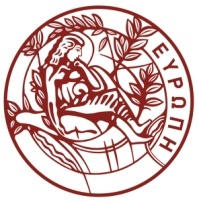 Αναθέτουσα Αρχή:Πανεπιστήμιο ΚρήτηςΚωδικός Ηλεκτρονικής Τιμολόγησης Αναθέτουσας Αρχής4310ΣΑΝΑ346 CPV :50800000-3Κριτήριο Ανάθεσης:Πλέον συμφέρουσα από οικονομική άποψη προσφορά μόνο βάσει τιμήςΠροϋπολογισθείσα δαπάνη:29.512,00€Καταληκτική ημερομηνία υποβολής προσφορών:08/03/2024 και ώρα 14:00Διάρκεια ισχύος προσφορών:120 μέρες από την επομένη της καταληκτικής ημερομηνίας για την υποβολή των προσφορώνΚτήριοΤηλέφωνοΌνομα ΥπευθύνουΛευκό κτήριο Λ. Κνωσού, Μουσείο Φυσ.Ιστ. (Έκθεση)2810.39.3127Χαρ. ΚυριακάκηςΙατρικής, Φυσικής-Βιολογίας, Χημείας2810.39.4779Γεώργ. ΚαρκαβάτσοςΒιβλιοθήκη2810.39.3251Εμμ. ΣαλδάρηςΜαθηματικών, Επιστήμης Η/Υ, Φοιτητικό κέντρο, Διοίκησης-Ι, Διοίκησης-ΙΙ2810.39.4779Ι. ΨυχογιουδάκηςΚτήρια ΤμχΠροϋπολογιζόμενηΔαπάνη χωρίς ΦΠΑ(€)Προσφερόμενη Τιμή χωρίς ΦΠΑ(€)Κτήρια ΤμχΠροϋπολογιζόμενηΔαπάνη χωρίς ΦΠΑ(€)Προσφερόμενη Τιμή χωρίς ΦΠΑ(€)Λευκό κτήριο Λ. Κνωσού1480,00Ιατρικής (6+2 σκάλας)83.840,00Φυσικού (3)-Βιολογίας (2)52.400,00Χημείας31.440,00Βιβλιοθήκη2960,00Φοιτητικό Κέντρο2960,00Μαθηματικό31.440,00Τμ. Επιστήμης Η/Υ31.440,00Διοικητήριο-Ι (Πρυτανεία)2960,00Διοικητήριο-ΙΙ (Κοσμητεία ΣΘΕ)1480,00Μουσείο Φυσ. Ιστ. Κρήτης52.400,00Σύνολο  3516.800,00 €ΦΠΑ (24%)4.032,00 €Σύνολο με ΦΠΑ για το τμήμα-Α20.832,00 €α/αΠεριγραφή ΑνταλλακτικούΠοσότητα (πρόβλεψη σε τμχ)Τιμή €/τμχΤιμήΠροϋπολογισμού€ Τιμή Προσφοράς€1Ράουλο για σασί/ολισθητήρα10120,001.200,002Αισθητήρας θέσης5170,00850,003Μπουτόν 550,00250,004Γλίστρες θαλάμου1080,00800,005Control αυτόματης πόρτας2600,001.200,006Φωτοκύτταρο αυτόματης πόρτας5140,00700,007Κλειδαριά απεγκλωβισμού3100,00300,008Σετ τακάκια σασί5120,00600,009Λουρί αυτόματης πόρτας4100,00400,0010Ελατήριο επαναφοράς θυρών580,00400,0011Μπαταρία απεγκλωβισμού3100,00300,00Σύνολο (Τμήμα-Β)=Σύνολο (Τμήμα-Β)=7.000,00ΦΠΑ (24%)=ΦΠΑ (24%)=1.680,00Σύνολο με ΦΠΑ (τμήμα-Β)=Σύνολο με ΦΠΑ (τμήμα-Β)=Σύνολο με ΦΠΑ (τμήμα-Β)=8.680,00ΤμήμαΠεριγραφήΠροϋπολογισμός (χωρίς ΦΠΑ) €Προσφορά (χωρίς ΦΠΑ)Τμήμα-ΑΕργασίες προληπτικής συντήρησης και αντιμετώπισης βλαβών, όπως αναλυτικά περιγράφονται στην παρούσα τεχνική περιγραφή16.800,00Τμήμα-ΒΠρόβλεψη κόστους ανταλλακτικών, όπως περιγράφονται στην παρούσα τεχνική περιγραφή.7.000,00Σύνολο (Α+Β) χωρίς ΦΠΑ =23.800,00ΚτήριοΤηλέφωνοΌνομα ΥπευθύνουΛευκό κτήριο Λ. Κνωσού, Μουσείο Φυσ.Ιστ. (Έκθεση)2810.39.3127Χαρ. ΚυριακάκηςΙατρικής, Φυσικής-Βιολογίας, Χημείας2810.39.4779Γεώργ. ΚαρκαβάτσοςΒιβλιοθήκη2810.39.3251Εμμ. ΣαλδάρηςΜαθηματικών, Επιστήμης Η/Υ, Φοιτητικό κέντρο, Διοίκησης-Ι, Διοίκησης-ΙΙ2810.39.4779Ι. Ψυχογιουδάκης